                                                                                             Утверждаю                                                                    Заведующий   МБДОУ  «Детский сад                                                                                         общеразвивающего    вида   №11»                                                                    ________________С.Н.НовиковаСуммарный объем блюдпо приемам пищи воспитанников МБДОУ «Детский сад общеразвивающего вида №11»(Приложение №13 СанПиН 2.4.1.3049-13)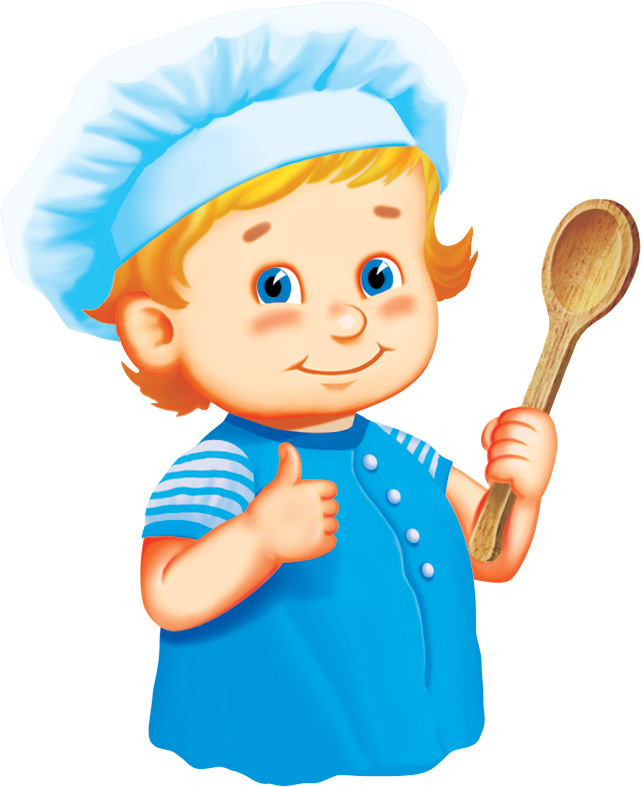 Возраст детейЗавтрак2 завтракОбед Полдникот 1.5 до 3 лет350-450100-150450-550200-250от 3 до 7 лет400-550200-150600-80050-350